Stagione Sportiva 2023/2024Comunicato Ufficiale N° 240 del 09/05/2024SOMMARIOSOMMARIO	1COMUNICAZIONI DELLA F.I.G.C.	1COMUNICAZIONI DELLA L.N.D.	1COMUNICAZIONI DEL COMITATO REGIONALE	1NOTIZIE SU ATTIVITÀ AGONISTICA	2ERRATA CORRIGE	2PROGRAMMA GARE	2COMUNICAZIONI DELLA F.I.G.C.COMUNICAZIONI DELLA L.N.D.C.U. n. 368 del 09.05.2024 L.N.D.Si pubblica in allegato il CU in epigrafe inerente la fase nazionale del Campionato Juniores Dilettanti 2023/2024.COMUNICAZIONI DEL COMITATO REGIONALECAMPIONATO UNDER 15 GIOVANISSIMI REGIONALIFase finale per aggiudicazione titolo regionale2^ giornata – domenica 12.05.2024 ore 17,00 – Com. Villa S. Martino di Pesaro, via Togliatti VILLA S.MARTINO – GIOVANE ANCONA CALCIO		Rip.: S.S. MACERATESE 19223^ giornata – mercoledì 15.05.2024 – ore 17,00 – Stadio “Della Vittoria” di MacerataS.S. MACERATESE 1922 – VILLA S.MARTINO			Rip.: GIOVANE ANCONA CALCIOSVINCOLI EX ART. 117 BIS NOIFSecondo quanto previsto dall’art. 117 Bis delle NOIF per la risoluzione del rapporto contrattuale di lavoro sportivo o di apprendistato con calciatori/calciatrici non professionisti/e, “Giovani Dilettanti”, “giovani di Serie” e dei calciatori/calciatrici di calcio a 5, vista la documentazione trasmessa al Comitato Regionale Marche, si dichiarano svincolati, dalla data del presente Comunicato Ufficiale, i seguenti calciatori:NOTIZIE SU ATTIVITÀ AGONISTICAFINALI REGIONALI GIOVANISSIMIRISULTATIRISULTATI UFFICIALI GARE DEL 08/05/2024Si trascrivono qui di seguito i risultati ufficiali delle gare disputateGIUDICE SPORTIVOIl Giudice Sportivo Avv. Agnese Lazzaretti, con l'assistenza del segretario Angelo Castellana, nella seduta del 09/05/2024, ha adottato le decisioni che di seguito integralmente si riportano:GARE DEL 8/ 5/2024 PROVVEDIMENTI DISCIPLINARI In base alle risultanze degli atti ufficiali sono state deliberate le seguenti sanzioni disciplinari. CALCIATORI NON ESPULSI I AMMONIZIONE DIFFIDA ERRATA CORRIGECAMPIONATO PROMOZIONESi precisa che la gara VISMARA 2008/CASTELFRETTESE A.S.D. del 11.5.2024 inizia ore 17,00PROGRAMMA GAREPROSSIMI TURNIPRIMA CATEGORIAGIRONE SP - 1 GiornataUNDER 15 GIOVANISSIMI REG.LIGIRONE B - 10 GiornataFINALI REGIONALI GIOVANISSIMIGIRONE A - 2 GiornataFINALI ALLIEVI REGIONALIGIRONE A - 1 GiornataPLAY OFF ECCELLENZAGIRONE A - 2 GiornataPLAY OFF PROMOZIONEGIRONE A - 1 GiornataGIRONE B - 1 GiornataFINALE TITOLO REG. PRIMA CAT.GIRONE SF - 1 GiornataFINALE TITOLO REG. SECONDA CATGIRONE QF - 1 GiornataPLAY OUT ECCELLENZAGIRONE A - 1 GiornataPLAY OUT PROMOZIONEGIRONE A - 1 GiornataGIRONE B - 1 GiornataLe ammende irrogate con il presente comunicato dovranno pervenire a questo Comitato entro e non oltre il 20/05/2024.Pubblicato in Ancona ed affisso all’albo del Comitato Regionale Marche il 09/05/2024.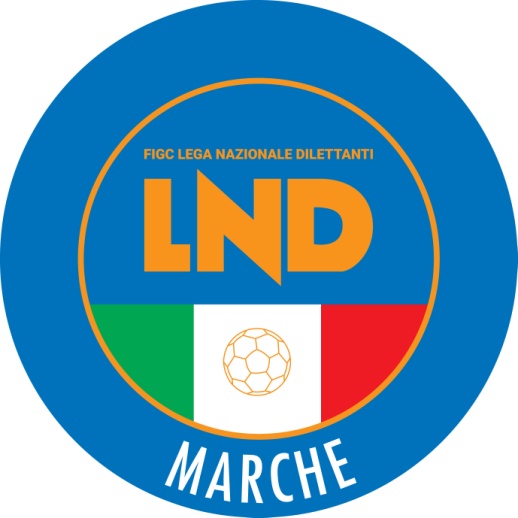 Federazione Italiana Giuoco CalcioLega Nazionale DilettantiCOMITATO REGIONALE MARCHEVia Schiavoni, snc - 60131 ANCONACENTRALINO: 071 285601 - FAX: 071 28560403sito internet: www.figcmarche.it                         e-mail: cr.marche01@lnd.itpec: marche@pec.figcmarche.itMatricolaCalciatoreNascitaMatricolaSocietà1035520ENNASRY AMINE19.02.2004700.622M.C.C.MONTEGRANARO SSDRLBONARELLI ALESSANDRO(GIOVANE ANCONA CALCIO) PIANELLA GREGORIO(GIOVANE ANCONA CALCIO) SANDRONI FILIPPO(GIOVANE ANCONA CALCIO) RAFFAELLI GIOVANNI(S.S. MACERATESE 1922) Squadra 1Squadra 2A/RData/OraImpiantoLocalita' ImpiantoIndirizzo ImpiantoMAIORS.VENERANDAA11/05/2024 16:30399 STADIO "R.MANCINI"FANOVIA METAUROSquadra 1Squadra 2A/RData/OraImpiantoLocalita' ImpiantoIndirizzo ImpiantoMONTEMILONE POLLENZAFABRIANO CERRETOR11/05/2024 17:00326 "AURELIO GALASSE"POLLENZAVIA GIOVANNI XXIIISquadra 1Squadra 2A/RData/OraImpiantoLocalita' ImpiantoIndirizzo ImpiantoVILLA S.MARTINOGIOVANE ANCONA CALCIOA12/05/2024 17:00458 COMUNALE VILLA S.MARTINOPESAROVIA TOGLIATTISquadra 1Squadra 2A/RData/OraImpiantoLocalita' ImpiantoIndirizzo ImpiantoGIOVANE ANCONA CALCIOFERMO SSD ARLA12/05/2024 17:006065 CAMPO FEDERALE "G.PAOLINELLI"ANCONAVIA SCHIAVONI - BARACCCOLASquadra 1Squadra 2A/RData/OraImpiantoLocalita' ImpiantoIndirizzo ImpiantoCASTELFIDARDO S.S.D. ARLLMV URBINO CALCIOA12/05/2024 16:3025 STADIO COMUNALE "G.MANCINI"CASTELFIDARDOVIA DELLO SPORTSquadra 1Squadra 2A/RData/OraImpiantoLocalita' ImpiantoIndirizzo ImpiantoMOIE VALLESINA A.S.D.S.ORSO 1980A11/05/2024 16:3055 COMUNALE "PIERUCCI"MAIOLATI SPONTINIVIA MANZONIPORTUALI CALCIO ANCONABIAGIO NAZZAROA11/05/2024 15:001000 STADIO DEL CONEROANCONAFRAZ.VARANO STRADA CAMERANENSESquadra 1Squadra 2A/RData/OraImpiantoLocalita' ImpiantoIndirizzo ImpiantoATLETICO CENTOBUCHICALCIO CORRIDONIAA11/05/2024 16:307097 COMUNALE "TOMMOLINI"MARTINSICUROVIA DELLO SPORTVIGOR CASTELFIDARDO-O ASDTRODICAA11/05/2024 16:3025 STADIO COMUNALE "G.MANCINI"CASTELFIDARDOVIA DELLO SPORTSquadra 1Squadra 2A/RData/OraImpiantoLocalita' ImpiantoIndirizzo ImpiantoAZZURRA SBTSETTEMPEDA A.S.D.A11/05/2024 16:00222 "CIARROCCHI" PORTO D'ASCOLISAN BENEDETTO DEL TRONTOVIA STURZOPOL. LUNANOSASSOFERRATO GENGAA11/05/2024 15:30421 COMUNALELUNANOVIA CIRCONVALLAZIONESquadra 1Squadra 2A/RData/OraImpiantoLocalita' ImpiantoIndirizzo ImpiantoACQUASANTACALCIO 1971PETRITOLI 1960A11/05/2024 16:30122 COM."CARNICELLI" FZ.CAGNANOACQUASANTA TERMELOC. CAGNANOCASETTE D ETE 1968BORGO MOGLIANO MADAL FCA11/05/2024 16:307120 "CENTRO SPORTIVO DELLA VALLE"SANT'ELPIDIO A MAREVIA SETTECAMINI LOC.BRANCADOROMURAGLIA S.S.D. A R.L.TAVERNELLEA11/05/2024 15:30456 COMUNALE MURAGLIAPESAROVIA GARRONEOSTRA CALCIO ASDSAN BIAGIOA11/05/2024 16:3075 COMUNALE PIANELLO DI OSTRAOSTRAVIA FAUSTO COPPISquadra 1Squadra 2A/RData/OraImpiantoLocalita' ImpiantoIndirizzo ImpiantoJESIMONTURANO CALCIOA12/05/2024 16:3046 COMUNALE "PACIFICO CAROTTI"JESIVIALE CAVALLOTTI 39MONTEGIORGIO CALCIO A.R.LSANGIUSTESE VPA12/05/2024 16:30185 COMUNALE "G.TAMBURRINI"MONTEGIORGIOCONTRADA PIANARELLESquadra 1Squadra 2A/RData/OraImpiantoLocalita' ImpiantoIndirizzo ImpiantoVISMARA 2008CASTELFRETTESE A.S.D.A11/05/2024 17:007048 STADIO "TONINO BENELLI"PESAROVIA SIMONCELLIGABICCE GRADARAOSIMOSTAZIONE C.D.A12/05/2024 16:30418 G.MAGIGABICCE MAREVIA A. MOROSquadra 1Squadra 2A/RData/OraImpiantoLocalita' ImpiantoIndirizzo ImpiantoAPPIGNANESEAURORA TREIAA11/05/2024 16:30261 COMUNALEAPPIGNANOVIA IMPIANTI SPORTIVI  Il Segretario(Angelo Castellana)Il Presidente(Ivo Panichi)